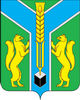 Контрольно-счетная палатамуниципального образования «Заларинский район»З А К Л Ю Ч Е Н И Е № 01/03-зКонтрольно-счетной палаты МО «Заларинский район»  по результатамэкспертизы проекта решения районной Думы «О внесении изменений и дополнений в решение районной Думы от 22.12.2021 года № 14/51 «О бюджете муниципального образования «Заларинский район» на 2022 год и на плановыйпериод 2023 и 2024 годов»15  марта  2022 года                                                                                      п.ЗалариНастоящее заключение на проект решения районной Думы  «О внесении изменений в решение районной Думы от 22.12.2021 года  №14/51 «О бюджете  муниципального образования «Заларинский район» на 2022 год и плановый период 2023-2024 годов», (далее – проект решения), подготовлено председателем  КСП МО «Заларинский район» Зотовой Т.В. на основании поручения Председателя КСП №6-п от 14.03.2022г., в рамках исполнения полномочия по экспертизе проектов решений Думы о местном бюджете, определенного  ст.9 Положения о Контрольно-счётной палате муниципального образования «Заларинский район», утверждённого решением Думы от 07.10.2021г. № 12/41, Плана работы КСП муниципального образования «Заларинский район» на 2022 год и в соответствии с Положением о бюджетном процессе муниципального образования «Заларинский район», утвержденного решением Думы от 13.10.2016 года № 12/74.Представлены первые изменения, вносимые в бюджет района на 2022 год и плановый период 2023-2024 годов на основании корректировки бюджета по собственным доходам и безвозмездным поступлениям.Настоящие  изменения уточняют  основные характеристики местного бюджета и предлагается утвердить:на 2022 год- общий объем доходов местного бюджета в сумме 1 904 288,5 тыс. рублей, из них объем межбюджетных трансфертов, получаемых из других бюджетов бюджетной системы Российской Федерации, в сумме 1 736 230,0  тыс. рублей;- общий объем расходов местного бюджета в сумме  1 919 474,3 тыс. рублей;- размер дефицита местного бюджета в сумме 15 185,8 тыс. рублей.  Дефицит местного бюджета установлен с учётом суммы остатков средств на 01.01.2022 года и  без учёта суммы остатков средств составляет 7,5 процентов утвержденного общего годового объема доходов местного бюджета без учета утвержденного объема безвозмездных поступлений. на плановый период 2023 и 2024 годов- общий объем доходов местного бюджета на 2023 год в сумме 1 901 660,9 тыс. рублей, из них объем межбюджетных трансфертов, получаемых из других бюджетов бюджетной системы Российской Федерации, в сумме 1 757 815,4 тыс. рублей, на 2024 год в сумме 1 788 453,8 тыс. рублей, из них объем межбюджетных трансфертов, получаемых из других бюджетов бюджетной системы Российской Федерации, в сумме 1 639 376,1 тыс. руб.;- общий объем расходов местного бюджета на 2023 год в сумме 1 912 449,3 тыс. рублей, в том числе условно утверждённые расходы в объеме не менее 2,5 процента общего объема расходов бюджета (без учета расходов бюджета, предусмотренных за счет межбюджетных трансфертов из других бюджетов бюджетной системы Российской Федерации, имеющих целевое назначение) в сумме 7 088,3 тыс.руб.;- на 2024 год в сумме 1 799 634,6  тыс. рублей, в том числе условно утверждённые расходы в объеме не менее 5 процентов общего объема расходов бюджета (без учета расходов бюджета, предусмотренных за счет межбюджетных трансфертов из других бюджетов бюджетной системы Российской Федерации, имеющих целевое назначение) в сумме 15 073,6 тыс.рублей.Размер дефицита местного бюджета на 2023 год в сумме 10 788,4 тыс. рублей, или 7,5 % утвержденного общего годового объема доходов местного бюджета без учета утвержденного объема безвозмездных поступлений и поступлений налоговых доходов по дополнительным  нормативам отчислений, на 2024 год в сумме 11 180,8 тыс. рублей, или 7,5 % утвержденного общего годового объема доходов местного бюджета без учета утвержденного объема безвозмездных поступлений и поступлений налоговых доходов по дополнительным нормативам отчислений.Основные параметры бюджета МО «Заларинский район» на 2022-2024 годыДоходы на 2022 годДоходная часть бюджета МО «Заларинский район» составляет 1 904 288,54 тыс. руб. увеличение составило 65 938,14 тыс. руб.:- по собственным доходам составило 29 215,46  тыс. руб.- по безвозмездным перечислениям 36 722,68 тыс. руб. Собственные доходы:Увеличены плановые показатели за счет:- налога на доходы физических лиц на сумму 382 тыс. руб.;- единого налога на вмененный доход для отдельных видов деятельности на сумму 150 тыс. руб.;- прочих доходов от компенсации затрат бюджетов муниципальных районов на сумму 28 683,46 тыс.руб.;Безвозмездные поступления - уменьшена субсидия на государственную поддержку отрасли культуры для реализации мероприятий по модернизации библиотек в части комплектования книжных фондов библиотек муниципальных образований на сумму 0,01 руб.;- исключена из бюджета Субсидия на осуществление мероприятий по капитальному ремонту объектов муниципальной собственности в сфере культуры в размере 8 949,1 тыс.руб. (данная субсидия передана в бюджет Тыретского МО).Внесены в бюджет МО «Заларинский район»:- субсидия местным бюджетам на мероприятия по улучшению жилищных условий для молодых семей в размере 1 035,02 тыс.руб.;- субсидия местным бюджетам на развитие деятельности модельных муниципальных библиотек в размере 686,1 тыс. руб.;- субсидия местным бюджетам для организации отдыха детей в каникулярное время на укрепление материально-технической базы муниципальных учреждений, оказывающих услуги по организации отдыха и оздоровления детей в Иркутской области в размере 3 672,3 тыс. руб.;- межбюджетные трансферты бюджетам муниципальных районов на ежемесячное денежное вознаграждение за классное руководство педагогическим работникам государственных и муниципальных общеобразовательных организаций в размере 37 650 тыс.руб.;-  межбюджетные трансферты, передаваемые бюджетам муниципальных районов из бюджетов поселений на осуществление части полномочий и функций по решению вопросов местного значения в том числе:- полномочия в части формирования  и исполнения  бюджета поселения в сумме               1 300 тыс. руб.;- полномочия по дорожной деятельности в отношении автомобильных дорог местного значения в границах населённых пунктов поселений в сумме 28,2 тыс. руб.;- полномочия по подготовке проектов генеральных планов поселений, правил землепользования и застройки, подготовка на основе генерального плана поселений документации по планировке территории, выдача разрешений на строительство в сумме 103,9 тыс. руб.;- функции, передаваемые по соглашению, в части осуществления внешнего муниципального финансового контроля в сумме 413,7 тыс. руб.- функции,  в части размещения муниципального заказа в сумме 13 тыс. руб.- функции, в части оказания правовой помощи органам местного самоуправления в сумме 360 тыс.руб.;- функции по ведению бухгалтерского учета поселения в сумме 233 тыс.руб.;- функций в части осуществления внутреннего муниципального финансового контроля в сумме 11 тыс. руб.;- функции в области гражданской обороны, защиты населения и территории поселения от чрезвычайных ситуаций природного и техногенного характера в сумме 165,5тыс.руб.Доходная часть бюджета на 2023 годДоходная часть бюджета МО «Заларинский район» составляет 1 901 660,9 тыс. руб. увеличение составило 94 363,2 тыс. руб., в т.ч.:- по собственным доходам  составило 449,3 тыс.руб.- по безвозмездным перечислениям 93 913,9 тыс. руб. Увеличены плановые показатели по собственным доходам за счет:- налога на доходы физических лиц на сумму 449,3 тыс. руб.;Безвозмездные поступления увеличены за счет:Внесения в бюджет МО «Заларинский район»:- межбюджетных трансфертов бюджетам муниципальных районов на ежемесячное денежное вознаграждение за классное руководство педагогическим работникам государственных и муниципальных общеобразовательных организаций в размере 37 650 тыс. рублей;- субсидии бюджетам муниципальных районов на реализацию мероприятий по модернизации школьных систем образования в размере 56 263,9 тыс.руб.;Доходная часть бюджета на 2024 годДоходная часть бюджета МО «Заларинский район» составляет 1 788 453,8 тыс.руб. увеличение составило 38 954,7 тыс.руб.: в т.ч.:- по собственным доходам  составило 454,7 тыс.руб.- по безвозмездным перечислениям 38 500 тыс.руб. Увеличены плановые показатели по собственным доходам за счет:- налога на доходы физических лиц на сумму 454,7 тыс. руб.;Безвозмездные поступления увеличены за счет:Внесения в бюджет МО «Заларинский район»:- межбюджетных трансфертов бюджетам муниципальных районов на ежемесячное денежное вознаграждение за классное руководство педагогическим работникам государственных и муниципальных общеобразовательных организаций в размере 38 500 тыс. руб.РасходыРасходная часть бюджета на 2022 год с учетом изменений составит 1 919 474,3 тыс.руб., увеличение на 70 710,7 тыс.руб. или 103,8% по сравнению с утверждённой  редакцией местного бюджета. Расходная часть бюджета на 2023 год с учетом изменений составит 1 912 449,3 тыс.руб., увеличение на 94 396,9 тыс.руб. или 105,2% по сравнению с утверждённой  редакцией местного бюджета. Расходная часть бюджета на 2024 год с учетом изменений составит 1 799 634,6 тыс.руб., увеличение на 38 988,8 тыс.руб. или 102,2% по сравнению с утверждённой  редакцией местного бюджета. Изменения произошли по 11 муниципальным программам.Изменения по муниципальным программам МО "Заларинский район" на   2022 годМуниципальная программа «Обеспечение деятельности Администрации МО «Заларинский район» по выполнению муниципальных функций и государственных полномочий на 2022-2024 гг.»Объем бюджетных ассигнований на 2022 год составит 85 760,0 тыс. руб., увеличение в сумме 140,0 тыс. руб. на разработку проекта стратегии социально-экономического развития МО «Заларинский район» на период до 2030 года и плана по ее реализации.Муниципальная программа «Развитие образования в Заларинском районе на 2022-2024 гг.»  Объём ассигнований на 2022 год составит 1 020 117,6 тыс. руб., увеличение на 44 605,8 тыс. руб., 2023 год - 1 011 406,2 тыс.руб. увеличение на 94 351,2 тыс.руб., 2024 год – 944 301,0 тыс.руб. увеличение на 38 930,2 тыс.руб., в том числе:- ежемесячное денежное вознаграждение за классное руководство педагогическим работникам государственных и муниципальных общеобразовательных организаций в размере 2022 год - 37 650,0 тыс.руб., 2023 год - 37 650,0 тыс. руб. и  2024 год - 38 500 тыс.руб.;- субсидия бюджетам муниципальных районов на реализацию мероприятий по модернизации школьных систем образования (капитальный ремонт МБОУ Заларинская ООШ) 2023 год - 56 263,9 тыс.руб.;- субсидия местным бюджетам для организации отдыха детей в каникулярное время на укрепление материально-технической базы муниципальных учреждений, оказывающих услуги по организации отдыха и оздоровления детей в Иркутской области на 2022 год в сумме 3 672,3 тыс.руб.;- ассигнования на текущие расходы образовательных организаций в сумме: 2022 год - 3 283,5 тыс.руб., 2023 год – 437,3 тыс.руб. и  2024 год – 430,2 тыс.руб.Муниципальная программа  «Развитие культуры в Заларинском районе на 2022-2024 гг.»Объём расходов составит 72 324,6 тыс. руб., увеличение в сумме 576,2 тыс. руб., в том числе:-  субсидия на развитие деятельности модельных муниципальных библиотек в сумме 686,1 тыс.руб.;- уменьшены ассигнования в сумме 200 тыс.руб. по подпрограмме " Развитие межпоселенческого муниципального бюджетного учреждения культуры "Родник" на 2022-2024 гг."., ассигнования перенесены в подпрограмму "Развитие казачьего общества на территории Заларинского района» на 2022-2024 г.г."в сумме 70,0 тыс.руб., а так же в муниципальную программу «Обеспечение деятельности администрации МО «Заларинский район» по выполнению муниципальных функций и государственных полномочий на 2022-2024 гг.» в сумме 130,0 тыс.руб.;- увеличены расходы на текущие расходы комитета по культуре в сумме 20,0 тыс.руб.Муниципальная программа  «Совершенствование управления в сфере муниципального имущества на 2022-2024 гг.»Объём ассигнований на 2022 год составит 34 221,4 тыс.руб., увеличение в сумме 571,2 тыс. руб. направлено на текущие расходы Комитета по управлению муниципальным имуществом администрации МО «Заларинский район».Муниципальная программа «Молодым семьям - доступное жилье муниципального образования «Заларинский район» на 2022 - 2024 годы»Увеличены ассигнования на 2022 год в сумме 1035,0 тыс.руб. по субсидии на реализацию мероприятий по обеспечению жильем молодых семей.Муниципальная программа "Управление муниципальными финансами муниципального образования "Заларинский район" на 2022-2024гг."Увеличены ассигнования на осуществление областных государственных полномочий по расчету дотации на выравнивание бюджетной обеспеченности поселений, входящих в состав муниципального района Иркутской области (заработная плата и начисление на нее) 2022 год - 39,9 тыс.руб., 2023 год - 33,7 тыс.руб., 2024 год – 34,1 тыс.руб.Муниципальная  программа  «Развитие автомобильных дорог общего пользования местного значения муниципального образования «Заларинский район» на 2022-2024 гг.»Общая сумма расходов составила 7 463,6 тыс. руб. Внесены остатки акцизов по подакцизным товарам сформированные на 01.01.2022г., увеличение на 2022 год в сумме 1 782,5 тыс. руб. направлено на содержание и ремонт автомобильных дорог. Муниципальная программа «Комплексное и устойчивое развитие сельских территорий Заларинского района на 2022-2024 гг.»Расходы программы на 2022 год составят 447 207,3 тыс. руб., увеличение на 19 321,7 тыс.руб. в связи с внесением кредиторской задолженности по строительству: ДК в  с.Красное поле, с.Романово, с.Романенкино в сумме 28 683,5 тыс.руб., МФП в с.Бабагай, с.Веренка в сумме 158,6 тыс.руб. Уменьшены ассигнования на капитальный ремонт библиотеки п.Тыреть по субсидии на осуществление мероприятий по капитальному ремонту объектов муниципальной собственности в сфере культуры, по основному мероприятию "Привлечение населения для постоянного местожительства в сельскую местность" в сумме 9 520,3 тыс.руб.Муниципальная программа "Улучшение условий и охраны труда в муниципальном образовании «Заларинский район» на 2022-2024 гг."Увеличены ассигнования в сумме 10,0 тыс.руб. на проведение конкурсных процедур.Муниципальная программа "О гражданской обороне и защите населения и территорий Заларинского района от чрезвычайных ситуаций природного и техногенного характера, обеспечению пожарной безопасности и безопасности людей на водных объектах на 2021 - 2026 годы"Объём ассигнований на 2022 год составит 9 000,0 тыс. руб., увеличены ассигнования в сумме 2 628,4 тыс. руб. по мероприятиям на проведение установки оконченных устройств для оповещения населения в поселениях Заларинского района.Анализ проекта решения районной Думы данных изменений показал:Плановые назначения на 2022 год по основным показателям бюджета района предлагается утвердить в объеме:Доходы  в сумме 1 904 288,5 тыс.руб., из них: - собственные доходы 168 058,6 тыс.руб.; - безвозмездные поступления из областного бюджета  в сумме 1 736 230,0 тыс.руб.Расходы в сумме  1 919 474,3 тыс.руб.Дефицит бюджета составит 15 185,8 тыс.руб. или 9% от собственных доходов. Дефицит без учёта остатков средств на 01.01.2022 года  составляет 7,5% утвержденного общего годового объёма доходов местного бюджета без учёта утверждённого объёма безвозмездных поступлений и поступлений налоговых доходов по дополнительным нормативам отчислений. Плановые назначения на 2023 год по основным показателям бюджета района предлагается утвердить в объеме:Доходы  в сумме 1 901 660,9 тыс.руб., из них: - собственные доходы 143 845,5 тыс.руб.; - безвозмездные поступления из областного бюджета  в сумме 1 757 815,4 тыс.руб.Расходы в сумме  1 912 449,3 тыс.руб.Дефицит бюджета составит 10 788,4 тыс.руб. или 7,5% от собственных доходов.      Плановые назначения на 2024 год по основным показателям бюджета района предлагается утвердить в объеме:Доходы  в сумме 1 788 453,8 тыс.руб., из них: - собственные доходы 149 077,7 тыс.руб.; - безвозмездные поступления из областного бюджета  в сумме 1 639 376,1 тыс.руб.Расходы в сумме  1 799 634,6 тыс.руб.Дефицит бюджета составит 11 180,8 тыс.руб. или 7,5% от собственных доходов. Нарушение требований ст.92.1 Бюджетного Кодекса Российской Федерации  к размеру дефицита не установлено.Муниципальный дорожный фонд на 2022 год составит 7 463,6 тыс.руб., увеличение в сумме 1 782,5 тыс.руб. (остатки дорожного фонда на 01.01.2022 года). Дорожный фонд утвержден решением районной Думы в соответствии со ст.179.4  Бюджетного кодекса РФ. Верхний предел муниципального внутреннего долга составил:- по состоянию на 1 января 2023 года в размере 24 070,7 тыс. руб., в том числе верхний предел долга по муниципальным гарантиям муниципального образования «Заларинский район» - 0 тыс. рублей;- по состоянию на 1 января 2024 года в размере  34 859,1 тыс. руб., в том числе верхний предел долга по муниципальным гарантиям муниципального образования «Заларинский район» - 0 тыс. рублей;- по состоянию на 1 января 2025 года в размере 46 039,9 тыс. руб., в том числе верхний предел долга по муниципальным гарантиям муниципального образования «Заларинский район» - 0 тыс. рублей. Верхний предел рассчитан в соответствии со ст.107 Бюджетного Кодекса Российской Федерации.Публичные нормативные обязательства на 2022-2024 годы не изменились. Объём дотации на выравнивание бюджетной обеспеченности поселений на 2022-2024 годы не изменился. Решение дополнено п.23.1, согласно которого определён порядок казначейского сопровождения средств в соответствии со ст.242.26 Бюджетного кодекса РФ.Замечаний к  текстовой части данного проекта решения не установлено.На основании выше изложенного, считаю возможным рекомендовать:Утвердить предлагаемые изменения, вносимые в бюджет района на 2022 год и плановый период 2023-2024 годов, утвержденные решением районной Думы от 22.12.2021 года № 14/51 «О бюджете муниципального образования «Заларинский район» на 2022 год и на плановый период 2023 и 2024 годов».Председатель КСП  МО «Заларинский район»                                      Т.В.ЗотоваНаименованиеПервоначальный            бюджет202-2024гг.Изменения бюджетмарт2022г.Суммаизменения(+/-)тыс.руб.%     Темпроста                                                       2022 год                                                       2022 год                                                       2022 год                                                       2022 год                                                       2022 годДоходы1 838 350,41 904 288,565 938,1103,6Расходы1 848 763,61 919 474,370 710,7103,8Дефицит10 413,215 185,84 772,61462023 год2023 год2023 год2023 год2023 годДоходы1 807 297,71 901 660,994 363,2105,2Расходы1 818 052,41 912 449,394 396,9105,2Дефицит10 754,710 788,433,7100,32024 год2024 год2024 год2024 год2024 годДоходы1 749 499,11 788 453,838 954,7102,2Расходы1 760 645,81 799 634,638 988,8102,2Дефицит11 146,711 180,834,1100,3№ п/пНаименование программыАссигнования утверждённый бюджет2022 годАссигнования изменениямарт2022 годСуммаизменения(+/-)тыс.руб.%Темп роста1Муниципальная программа «Обеспечение деятельности администрации муниципального образования «Заларинский район» по выполнению муниципальных функций и государственных полномочий на 2022-2024 годы»85 620,085 760,0+ 140,0100,22Муниципальная программа «Развитие образования в Заларинском районе на 2022-2024гг.»975 511,81 020 117,6+ 44 605,8104,63Муниципальная программа «Развитие культуры в Заларинском районе на 2022-2024 гг.»71 748,472 324,6+ 576,2100,84Муниципальная программа  «Совершенствование управления в сфере муниципального имущества на 2022-2024гг.»33 650,234 221,4+ 571,21255Муниципальная программа  «Молодым семьям – доступное жильё муниципального образования «Заларинский район» на 2022-2024гг.»500,01 535,0+1035,0в 3,1 раза7Муниципальная программа  «Управление финансами  в муниципальном образовании «Заларинский район» на 2022-2024гг.»215 438,4215 478,3+ 39,91008Муниципальная программа "Развитие автомобильных дорог общего пользования местного значения муниципального образования "Заларинский район" на 2021-2023гг."5681,17463,6+ 1782,5131,49Муниципальная программа "Комплексное развитие сельских территорий Заларинского района на 2022-2024гг."427 885,6447 207,3+ 19 321,7104,510Муниципальная программа «Улучшение условий  и охраны труда в муниципальном образовании «Заларинский район» на 2022-2024 гг.»851,3861,3+ 10,0101,011Муниципальная программа "О гражданской обороне и защите населения и территорий Заларинского района от чрезвычайных ситуаций природного и техногенного характера, обеспечению пожарной безопасности и безопасности людей на водных объектах на 2022 - 2024 годы"6 371,69 000,0+ 2628,4142,3Итого70 710,7103,8